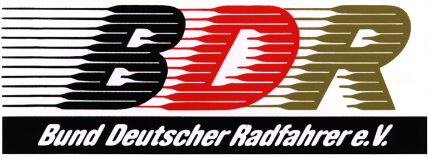 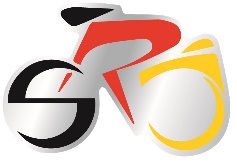 	Die RadsportjugendBund Deutscher Radfahrer	Rücksendung bitte bis spätestensRadsportjugend	10. September 2016 an:	Otto-Fleck-Schneise 4	Email: Corinna.Modl@bdr-online.org60528 Frankfurt am Main				   Fax-Nr.: 069-967800-80A N M E L D U N GN A C H W U C H S K O N F E R E N Z   201629. Oktober 2016 / Hotel Schweizer Hof, Wilhelmshöher Allee 288, 34131 KasselHiermit melde ich mich zum o.g. Konferenz verbindlich an:Name/Vorname:       …………............................................................................................................................Verband / Verein:    ........................................................................................................................................E-Mail:………………………….…………………………………………………………………….........................................................Übernachtung gewünscht			28.10. – 29.10.		 Ja		 Nein(Einzelzimmer 89,00€ inkl. Frühstück)Wichtige Hinweise für die Teilnehmer/-innen Ich bin damit einverstanden, dass meine Daten im Rahmen des Datenschutzgesetzes verarbeitet werden. Mein Kontakt (Name/Organisation/E-Mail) wird innerhalb einer Teilnehmerliste allen Teilnehmenden zur Verfügung gestellt und zudem in einer Dokumentation im Nachgang zur Veranstaltung aufgeführt............................				...................................................................(Datum)					(Unterschrift)